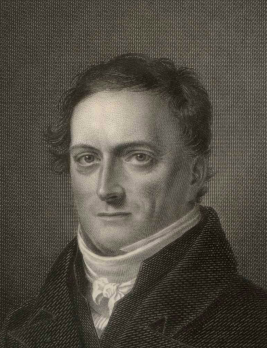 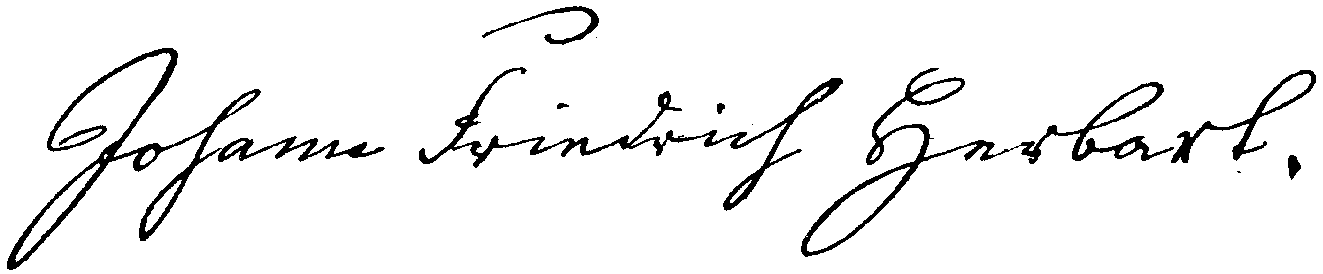 Name:	   		Vorname:    Email:   Institution:   Ich möchte darüber hinaus teilnehmen an:Stadtführung in derJüdischen Altstadt				ja (   )	nein (   )	mit (   ) PersonenBesuch derRáth György Villa:Ungarische SecessionMuseumspädagogik	 			ja (   )	nein (   )	mit (   ) PersonenBesuch desPetö-Instituts					ja (   )	nein (   )	mit (   ) PersonenDarüber hinaus/ alternativ würde mich interessieren (s. „Andere Möglichkeiten“:)______________________________________________________________________________________________________Zur Hotelbuchung:		Ich habe die Hotelreservierung bereits vorgenommen:Ja: (   )	noch nicht: (   )	Ich brauche keine Hotelübernachtungsmöglichkeit: (   ) 